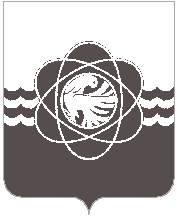 П О С Т А Н О В Л Е Н И Еот  30.09.2022  № 780В соответствии с постановлением Правительства Российской Федерации от 30.12.2003    № 794 «О единой государственной системе предупреждения и ликвидации чрезвычайных ситуаций», постановлением Администрации Смоленской области от 11.08.2004 № 269              «О Смоленской областной подсистеме единой государственной системы предупреждения           и ликвидации чрезвычайных ситуаций», в целях организации и функционирования Десногорского  муниципального звена Смоленской областной подсистемы единой государственной системы предупреждения и ликвидации чрезвычайных ситуаций для предупреждения и ликвидации чрезвычайных ситуаций в пределах территории муниципального образования «город Десногорск» и приведения в соответствие с действующим законодательствомАдминистрация муниципального образования «город Десногорск» Смоленской области постановляет:	1. Утвердить прилагаемое Положение о Десногорском муниципальном звене Смоленской областной подсистемы единой государственной системы предупреждения                и ликвидации чрезвычайных ситуаций.2. Признать утратившими силу постановления Администрации муниципального образования «город Десногорск» Смоленской области:- от 28.11.2005 № 695 «О Десногорском муниципальном звене Смоленской областной подсистемы единой государственной системы предупреждения и ликвидации чрезвычайных ситуаций»;- от 25.10.2016 № 1148 «О внесении изменений в Положение Десногорском муниципальном звене Смоленской областной подсистемы единой государственной системы предупреждения и ликвидации чрезвычайных ситуаций»;- от 22.02.2019 № 162 «О внесении изменений в постановление Главы Администрации муниципального образования «город Десногорск» Смоленской области от 28.11.2005 № 695     «О Десногорском муниципальном звене Смоленской областной подсистемы единой государственной системы предупреждения и ликвидации чрезвычайных ситуаций».3. Отделу информационных технологий и связи с общественностью (Е.М. Хасько) разместить настоящее постановление на официальном сайте Администрации муниципального образования «город Десногорск» Смоленской области в сети Интернет.4. Контроль исполнения настоящего постановления возложить на начальника Муниципального бюджетного учреждения «Управление по делам гражданской обороны             и чрезвычайным ситуациям» муниципального образования «город Десногорск» Смоленской области Д.П. Сумина.Глава муниципального образования«город Десногорск» Смоленской области                                            А.А. НовиковПОЛОЖЕНИЕо Десногорском муниципальном звене Смоленской областной подсистемы единой государственной системы предупреждения и ликвидации чрезвычайных ситуаций1. Настоящее Положение определяет порядок организации и функционирования Десногорского муниципального звена Смоленской областной подсистемы единой государственной системы предупреждения и ликвидации чрезвычайных ситуаций (далее – муниципальное звено). 2. Муниципальное звено создается для предупреждения и ликвидации чрезвычайных ситуаций в пределах территории муниципального образования «город Десногорск» (далее - муниципальное образование). 3. Муниципальное звено объединяет органы управления, силы и средства муниципального образования «город Десногорск» Смоленской области (далее – муниципальное образование), предприятий, учреждений и организаций независимо от их организационно-правовой формы (далее – организации), находящихся на территории муниципального образования, в полномочия которых входит решение вопросов в области защиты населения и территорий от чрезвычайных ситуаций, и осуществляет свою деятельность в целях выполнения задач, предусмотренных областным законом «О защите населения и территорий Смоленской области от чрезвычайных ситуаций природного и техногенного характера».4. На уровне муниципального образования создаются координационные органы, постоянно действующие органы управления, органы повседневного управления, силы                 и средства, резервы финансовых и материальных ресурсов, системы связи, оповещения                и информационного обеспечения.5. Координационными органами являются:- на муниципальном уровне (в пределах территории муниципального образования) - комиссия по предупреждению и ликвидации чрезвычайных ситуаций и обеспечению пожарной безопасности муниципального образования «город Десногорск» Смоленской области;- на объектовом уровне - комиссии по предупреждению и ликвидации чрезвычайных ситуаций и обеспечению пожарной безопасности организации.6. Образование, реорганизация и упразднение комиссий по предупреждению и ликвидации чрезвычайных ситуаций и обеспечению пожарной безопасности, определение их компетенции, утверждение руководителей и персонального состава осуществляются соответственно правовыми актами муниципального образования.Компетенция комиссий по предупреждению и ликвидации чрезвычайных ситуаций           и обеспечению пожарной безопасности, а также порядок принятия ими решений определяются в положениях о них или в решениях об их образовании.Комиссию по предупреждению и ликвидации чрезвычайных ситуаций и обеспечению пожарной безопасности муниципального образования «город Десногорск» Смоленской области возглавляет Глава муниципального образования, в организациях, находящихся на территории муниципального образования возглавляют соответственно руководители организаций или их заместители.7. Основными задачами комиссий по предупреждению и ликвидации чрезвычайных ситуаций и обеспечению пожарной безопасности на территории муниципального образования  в соответствии с их компетенцией являются:а) реализация государственной политики в области предупреждения и ликвидации чрезвычайных ситуаций и обеспечения пожарной безопасности;б) координация деятельности органов управления и сил муниципального звена;в) обеспечение согласованности действий органов местного самоуправления и организаций при решении задач в области предупреждения и ликвидации чрезвычайных ситуаций и обеспечения пожарной безопасности, а также восстановления и строительства жилых домов, объектов жилищно-коммунального хозяйства, социальной сферы, производственной и инженерной инфраструктуры, поврежденных и разрушенных в результате чрезвычайных ситуаций;г) рассмотрение вопросов о привлечении сил и средств гражданской обороны к организации и проведению мероприятий по предотвращению и ликвидации чрезвычайных ситуаций в порядке, установленном федеральным законом;  д) рассмотрение вопросов об организации оповещения и информирования населения о чрезвычайных ситуациях.Иные задачи могут быть возложены на соответствующие комиссии по предупреждению и ликвидации чрезвычайных ситуаций и обеспечению пожарной безопасности правовыми актами муниципального образования и организаций в соответствии с законодательством Российской Федерации, областным законодательством и нормативными правовыми актами муниципального образования.8. Постоянно действующими органами управления муниципального звена (далее - органы управления) являются:- на муниципальном уровне (на уровне муниципального образования «город Десногорск» Смоленской области) - Муниципальное бюджетное учреждение «Управление по делам гражданской обороны и чрезвычайным ситуациям» муниципального образования «город Десногорск» Смоленской области (далее - Управление по делам ГО и ЧС);- на объектовом уровне - структурные подразделения организаций, специально уполномоченные на решение задач в области защиты населения и территорий от чрезвычайных ситуаций.Постоянно действующие органы управления территориальной подсистемы создаются и осуществляют свою деятельность в порядке, установленном законодательством Российской Федерации.Компетенция и полномочия постоянно действующих органов управления территориальной подсистемы определяются соответствующими положениями о них или уставами указанных органов управления.9. Органами повседневного управления территориальной подсистемы являются:- федеральное казенное учреждение «Центр управления в кризисных ситуациях Главного управления Министерства Российской Федерации по делам гражданской обороны, чрезвычайным ситуациям и ликвидации последствий стихийных бедствий по Смоленской области», являющееся вышестоящим органом для органов повседневного управления территориальной подсистемы РСЧС Смоленской области по вопросам сбора, обработки и обмена информацией о пожарах и чрезвычайных ситуациях, а также осуществляющее управление по вопросам их совместных действий при угрозе и (или) возникновении пожаров и чрезвычайных ситуаций;- информационный центр информационно-аналитической службы смоленского областного государственного бюджетного учреждения «Пожарно-спасательный центр».Органами повседневного управления муниципального звена являются:- единая дежурно-диспетчерская служба муниципального образования;- дежурно-диспетчерская служба организаций (объектов).Органы повседневного управления территориальной подсистемы создаются для обеспечения деятельности территориальных органов федеральных органов исполнительной власти, органов исполнительной власти Смоленской области, органов местного самоуправления и организаций в области защиты населения и территорий от чрезвычайных ситуаций, управления силами и средствами, предназначенными и выделяемыми (привлекаемыми) для предупреждения и ликвидации чрезвычайных ситуаций, осуществления обмена информацией и оповещения населения о чрезвычайных ситуациях и осуществляют свою деятельность в соответствии с законодательством Российской Федерации.9.1. Обеспечение координации деятельности органов повседневного управления территориальной подсистемы и гражданской обороны (в том числе управления силами и средствами территориальной подсистемы, силами и средствами гражданской обороны), организации информационного взаимодействия территориальных органов федеральных органов исполнительной власти, органов исполнительной власти Смоленской области, органов местного самоуправления и организаций при решении задач в области защиты населения и территорий от чрезвычайных ситуаций и гражданской обороны, а также при осуществлении мер информационной поддержки принятия решений в области защиты населения и территорий от чрезвычайных ситуаций и гражданской обороны в установленном порядке осуществляет Федеральное казенное учреждение «Центр управления в кризисных ситуациях Главного управления Министерства Российской Федерации по делам гражданской обороны, чрезвычайным ситуациям и ликвидации последствий стихийных бедствий по Смоленской области».10. Размещение органов управления муниципального звена в зависимости от обстановки осуществляется на стационарных или подвижных пунктах управления, оснащаемых техническими средствами управления, средствами связи, оповещения и жизнеобеспечения, поддерживаемых в состоянии постоянной готовности к использованию.11. К силам и средствам муниципального звена относятся специально подготовленные силы и средства муниципального образования, организаций и общественных объединений, предназначенные и выделяемые (привлекаемые) для предупреждения и ликвидации чрезвычайных ситуаций.Состав сил и средств муниципального звена определяется правовым актом Главы муниципального образования.Силы и средства гражданской обороны привлекаются к организации и проведению мероприятий по предотвращению и ликвидации чрезвычайных ситуаций регионального и муниципального характера в порядке, установленном федеральным законодательством.12. В состав сил и средств муниципального звена входят силы и средства постоянной готовности, предназначенные для оперативного реагирования на чрезвычайные ситуации и проведения работ по их ликвидации (далее - силы постоянной готовности).Основу сил постоянной готовности составляют аварийно-спасательные службы, аварийно-спасательные формирования, иные службы и формирования, оснащенные специальной техникой, оборудованием, снаряжением, инструментом, материалами с учетом обеспечения проведения аварийно-спасательных и других неотложных работ в зоне чрезвычайной ситуации в течение не менее 3 суток.Перечень сил постоянной готовности муниципального звена территориальной подсистемы утверждается Главой  муниципального образования по согласованию с Главным управлением МЧС России по Смоленской области (далее – ГУ МЧС России по Смоленской области) и Смоленским областным государственным учреждением «Центр гражданской защиты и пожарной безопасности» (далее СОГУ «Центр гражданской защиты и пожарной безопасности».13. Координацию деятельности аварийно-спасательных служб и аварийно-спасательных формирований, участвующих в проведении аварийно-спасательных работ на территориях муниципальных образований, осуществляет в установленном порядке Главное управление МЧС России по Смоленской области.Координацию деятельности аварийно-спасательных служб и аварийно-спасательных формирований на территории муниципального образования осуществляет Управление по делам ГО и ЧС. 14. Привлечение аварийно-спасательных служб и аварийно-спасательных формирований к ликвидации чрезвычайных ситуаций осуществляется:- в соответствии с планами действий по предупреждению и ликвидации чрезвычайных ситуаций на обслуживаемых указанными службами и формированиями объектах                          и территориях;- по решению руководителей организаций и общественных объединений, осуществляющих руководство деятельностью указанных служб и формирований.Общественные аварийно-спасательные формирования могут участвовать в соответствии с законодательством Российской Федерации в ликвидации чрезвычайных ситуаций и действуют под руководством соответствующих органов управления муниципального звена. 15. Специально подготовленные силы и средства Вооруженных Сил Российской Федерации, других войск, воинских формирований и органов, выполняющих задачи в области обороны, привлекаются для ликвидации чрезвычайных ситуаций в порядке, определяемом Президентом Российской Федерации.Силы и средства органов внутренних дел Российской Федерации, включая территориальные органы, применяются при ликвидации чрезвычайных ситуаций                          в соответствии с задачами, возложенными на них законами и иными нормативными правовыми актами Российской Федерации.16. Подготовка работников муниципального образования и организаций, специально уполномоченных решать задачи по предупреждению и ликвидации чрезвычайных ситуаций        и включенных в состав органов управления муниципального звена, организуется в порядке, установленном Правительством Российской Федерации.Методическое руководство, координацию и контроль за подготовкой населения в области защиты от чрезвычайных ситуаций осуществляет МЧС России.17. Готовность аварийно-спасательных служб и аварийно-спасательных формирований   к реагированию на чрезвычайные ситуации и проведению работ по их ликвидации проверяется в ходе аттестации, а также в ходе проверок, осуществляемых Главным управлением МЧС России по Смоленской области, органами государственного надзора и контроля, Администрацией Смоленской области, муниципальным образованием и организациями, создающими указанные службы и формирования.18. Для ликвидации чрезвычайных ситуаций создаются и используются резервы финансовых и материальных ресурсов муниципального образования и организаций.Порядок создания, использования и восполнения резервов финансовых и материальных ресурсов определяется законодательством Российской Федерации, областным законодательством и нормативными правовыми актами муниципального образования.Номенклатура и объем резервов материальных ресурсов для ликвидации чрезвычайных ситуаций, а также контроль за их созданием, хранением, использованием и восполнением устанавливаются создающим указанные резервы органом.19. Управление муниципального звена осуществляется с использованием систем связи и оповещения, представляющих собой организационно-техническое объединение сил, средств связи и оповещения, сетей вещания, каналов сети связи общего пользования и ведомственных сетей связи, обеспечивающих доведение информации и сигналов оповещения до органов управления, сил муниципального звена.20. Информационное обеспечение в муниципальном звене осуществляется с использованием автоматизированной информационно-управляющей системы, представляющей собой совокупность технических систем, средств связи и оповещения, автоматизации и информационных ресурсов, обеспечивающей обмен данными, подготовку, сбор, хранение, обработку, анализ и передачу информации.Для приема сообщений о чрезвычайных ситуациях, в том числе вызванных пожарами, в телефонных сетях населенных пунктов устанавливается единый номера – 01 и 112.Сбор и обмен информацией в области защиты населения и территорий от чрезвычайных ситуаций и обеспечения пожарной безопасности осуществляется  муниципальным образованием и организациями в порядке, установленном Правительством Российской Федерации.21. Проведение мероприятий по предупреждению и ликвидации чрезвычайных ситуаций в рамках муниципального звена осуществляется на основе плана действий по предупреждению и ликвидации чрезвычайных ситуаций муниципального образования и организаций.Организационно-методическое руководство планированием действий в рамках территориальной подсистемы осуществляет Главное управление МЧС России по Смоленской области.22. При отсутствии угрозы возникновения чрезвычайных ситуаций на объектах, территориях или акваториях органы управления и силы муниципального звена функционируют в режиме повседневной деятельности.Распорядительным правовым актом Главы муниципального образования                            и руководителей организаций, на территории которых могут возникнуть или возникли чрезвычайные ситуации, либо к полномочиям которых отнесена ликвидация чрезвычайных ситуаций, для соответствующих органов управления и сил муниципального звена может устанавливаться один из следующих режимов функционирования:а) режим повышенной готовности - при угрозе возникновения чрезвычайных ситуаций;б) режим чрезвычайной ситуации - при возникновении и ликвидации чрезвычайных ситуаций.23. Распорядительным правовым актом Главы муниципального образования и руководителей организаций      о введении для соответствующих органов управления и сил муниципального звена режима повышенной готовности или режима чрезвычайной ситуации определяются:а) обстоятельства, послужившие основанием для введения режима повышенной готовности или режима чрезвычайной ситуации;б) границы территории, на которой может возникнуть чрезвычайная ситуация, или границы зоны чрезвычайной ситуации;в) силы и средства, привлекаемые к проведению мероприятий по предупреждению            и ликвидации чрезвычайной ситуации;г) перечень мер по обеспечению защиты населения от чрезвычайной ситуации или организации работ по ее ликвидации;д) должностные лица, ответственные за осуществление мероприятий по предупреждению чрезвычайной ситуации, или руководитель работ по ликвидации чрезвычайной ситуации.Губернатор Смоленской области, Глава муниципального образования и руководители организаций должны информировать население через средства массовой информации и по иным каналам связи о введении на конкретной территории соответствующих режимов функционирования органов управления и сил муниципального звена, а также о мерах по обеспечению безопасности населения.24. При устранении обстоятельств, послуживших основанием для введения на соответствующих территориях режима повышенной готовности или режима чрезвычайной ситуации, руководители органа местного самоуправления и организаций отменяют установленные режимы функционирования органов управления и сил муниципального звена и организации.25. При угрозе возникновения или возникновении чрезвычайных ситуаций межрегионального и федерального характера режимы функционирования органов управления    и сил соответствующих подсистем единой системы могут устанавливаться решениями Правительственной комиссии по предупреждению и ликвидации чрезвычайных ситуаций            и обеспечению пожарной безопасности. 26. Основными мероприятиями, проводимыми органами управления и силами муниципального звена, являются:а) в режиме повседневной деятельности:- изучение состояния окружающей среды, мониторинг опасных природных явлений         и техногенных процессов, способных привести к возникновению чрезвычайных ситуаций, прогнозирование чрезвычайных ситуаций, а также оценка их социально-экономических последствий;- сбор, обработка и обмен в установленном порядке информацией в области защиты населения и территорий от чрезвычайных ситуаций и обеспечения пожарной безопасности;- разработка и реализация целевых и научно-технических программ и мер по предупреждению чрезвычайных ситуаций и обеспечению пожарной безопасности;- планирование действий органов управления и сил муниципального звена, организация подготовки и обеспечения их деятельности;- подготовка населения в области защиты от чрезвычайных ситуаций, в том числе             к действиям при получении сигналов экстренного оповещения;- пропаганда знаний в области защиты населения и территорий от чрезвычайных ситуаций и обеспечения пожарной безопасности;- руководство созданием, размещением, хранением и восполнением резервов материальных ресурсов для ликвидации чрезвычайных ситуаций;- проведение в пределах своих полномочий государственной экспертизы, надзора              и контроля в области защиты населения и территорий от чрезвычайных ситуаций и обеспечения пожарной безопасности;- осуществление в пределах своих полномочий необходимых видов страхования;- проведение мероприятий по подготовке к эвакуации в безопасные районы населения, материальных и культурных ценностей, их размещению и возвращению соответственно в места постоянного проживания либо хранения, а также жизнеобеспечению населения в чрезвычайных ситуациях;- ведение статистической отчетности о чрезвычайных ситуациях, участие                           в расследовании причин аварий и катастроф, а также в выработке мер по устранению причин подобных аварий и катастроф;б) в режиме повышенной готовности:- усиление контроля за состоянием окружающей среды, мониторинг опасных природных явлений и техногенных процессов, способных привести к возникновению чрезвычайных ситуаций, прогнозирование чрезвычайных ситуаций, а также оценка их социально-экономических последствий;- введение при необходимости круглосуточного дежурства руководителей                         и должностных лиц органов управления и сил муниципального звена на стационарных пунктах управления;- непрерывный сбор, обработка и передача органам управления и силам муниципального звена данных о прогнозируемых чрезвычайных ситуациях, информирование населения               о приемах и способах защиты от них;- принятие оперативных мер по предупреждению возникновения и развития чрезвычайных ситуаций, снижению размеров ущерба и потерь в случае их возникновения,          а также повышению устойчивости и безопасности функционирования организаций                       в чрезвычайных ситуациях;- уточнение планов действий по предупреждению и ликвидации чрезвычайных ситуаций, а также иных документов;- приведение при необходимости сил и средств муниципального звена в готовность           к реагированию на чрезвычайные ситуации, формирование оперативных групп и организация выдвижения их в предполагаемые районы действий;- восполнение при необходимости резервов материальных ресурсов, созданных для ликвидации чрезвычайных ситуаций;- проведение при необходимости эвакуационных мероприятий;- оповещение руководителей органов местного самоуправления и организаций, членов Комиссии по предупреждению и ликвидации чрезвычайных ситуаций и обеспечению пожарной безопасности, а также населения о возможности возникновения чрезвычайной ситуации;в) в режиме чрезвычайной ситуации:- непрерывный контроль за состоянием окружающей среды, мониторинг                                и прогнозирование развития возникших чрезвычайных ситуаций, а также оценка их социально-экономических последствий;- оповещение руководителей, органов исполнительной власти Смоленской области, органов местного самоуправления и организаций, членов Комиссии по предупреждению             и ликвидации чрезвычайных ситуаций и обеспечению пожарной безопасности, а также населения о возникших чрезвычайных ситуациях;- проведение мероприятий по защите населения и территорий от чрезвычайных ситуаций;- организация работ по ликвидации чрезвычайных ситуаций и всестороннему обеспечению действий сил и средств муниципального звена, поддержанию общественного порядка в ходе их проведения, а также привлечению при необходимости в установленном порядке общественных организаций и населения к ликвидации возникших чрезвычайных ситуаций;- непрерывный сбор, анализ и обмен информацией об обстановке в зоне чрезвычайной ситуации и в ходе проведения работ по ее ликвидации;- организация и поддержание непрерывного взаимодействия органов исполнительной власти Смоленской области, муниципального образования и организаций по вопросам ликвидации чрезвычайных ситуаций и их последствий;- проведение мероприятий по жизнеобеспечению населения в чрезвычайных ситуациях.27. При введении режима чрезвычайного положения по обстоятельствам, предусмотренным в пункте «а» статьи 3 Федерального конституционного закона                       «О чрезвычайном положении», для органов управления и сил муниципального звена устанавливается режим повышенной готовности, а при введении режима чрезвычайного положения по обстоятельствам, предусмотренным в пункте «б» указанной статьи, - режим чрезвычайной ситуации.В режиме чрезвычайного положения органы управления и силы муниципального звена  функционируют с учетом особого правового режима деятельности муниципального образования и организаций.27.1. При введении режима чрезвычайной ситуации в зависимости от последствий чрезвычайной ситуации, привлекаемых для предупреждения и ликвидации чрезвычайной ситуации сил и средств территориальной подсистемы, классификации чрезвычайных ситуаций и характера развития чрезвычайной ситуации, а также от других факторов, влияющих на безопасность жизнедеятельности населения и требующих принятия дополнительных мер по защите населения и территорий от чрезвычайной ситуации, в соответствии с пунктами 8 и 9 статьи 4.1 Федерального закона «О защите населения и территорий от чрезвычайных ситуаций природного и техногенного характера» устанавливается один из следующих уровней реагирования на чрезвычайную ситуацию (далее - уровень реагирования):- объектовый уровень реагирования;- местный уровень реагирования;- региональный (межмуниципальный) уровень реагирования;- федеральный уровень реагирования;- особый уровень реагирования.27.2. При введении режима повышенной готовности или чрезвычайной ситуации, а также при установлении уровня реагирования для соответствующих органов управления и сил территориальной подсистемы орган государственной власти или должностное лицо, установленные пунктами 8 и 9 статьи 4.1 Федерального закона «О защите населения                     и территорий от чрезвычайных ситуаций природного и техногенного характера», может определять руководителя ликвидации чрезвычайной ситуации и принимать дополнительные меры по защите населения и территорий от чрезвычайных ситуаций в соответствии с пунктом 10 указанной статьи.Руководитель ликвидации чрезвычайной ситуации готовит для органа государственной власти или должностного лица, указанных в пунктах 8 и 9 статьи 4.1 Федерального закона       «О защите населения и территорий от чрезвычайных ситуаций природного и техногенного характера», предложения о принятии дополнительных мер, предусмотренных абзацем первым настоящего пункта.Порядок реализации и отмены указанных дополнительных мер по защите населения         и территорий от чрезвычайных ситуаций определяется МЧС России.27.3. При отмене режима повышенной готовности или чрезвычайной ситуации, а также при устранении обстоятельств, послуживших основанием для установления уровня реагирования, органом государственной власти или должностным лицом, определенными пунктами 8 и 9 статьи 4.1 Федерального закона «О защите населения и территорий от чрезвычайных ситуаций природного и техногенного характера», отменяются установленные уровни реагирования.28. Ликвидация чрезвычайных ситуаций осуществляется в соответствии со следующей установленной Правительством Российской Федерации классификацией чрезвычайных ситуаций:- локальной - силами и средствами организации;- муниципальной - силами и средствами муниципального образования и организаций;- межмуниципальной и региональной - силами и средствами муниципального образования, Администрации Смоленской области; - межрегиональной и федеральной - силами и средствами органов исполнительной власти Смоленской области, оказавшихся в зоне чрезвычайной ситуации.При недостаточности указанных сил и средств привлекаются в установленном порядке силы и средства федеральных органов исполнительной власти.29. Руководство силами и средствами, привлеченными к ликвидации чрезвычайных ситуаций, и организацию их взаимодействия осуществляют руководители работ по ликвидации чрезвычайных ситуаций.Руководители аварийно-спасательных служб и аварийно-спасательных формирований, прибывшие в зоны чрезвычайных ситуаций первыми, принимают полномочия руководителей ликвидации чрезвычайных ситуаций и исполняют их до прибытия руководителей ликвидации чрезвычайных ситуаций, определенных областным законодательством, планами действий по предупреждению и ликвидации чрезвычайных ситуаций или назначенных Главой муниципального образования, руководителями организаций, к полномочиям которых отнесена ликвидация чрезвычайных ситуаций.Руководители ликвидации чрезвычайных ситуаций по согласованию с Главой муниципального образования и руководителями организаций, на территориях которых возникла чрезвычайная ситуация, устанавливают границы зоны чрезвычайной ситуации, порядок и особенности действий по ее локализации, а также принимают решения по проведению аварийно-спасательных и других неотложных работ.Решения руководителей ликвидации чрезвычайных ситуаций являются обязательными для всех граждан и организаций, находящихся в зоне чрезвычайной ситуации, если иное не предусмотрено законодательством Российской Федерации.30. Финансирование муниципального звена, мероприятий по предупреждению                     и ликвидации чрезвычайных ситуаций и иных вопросов, связанных с функционированием территориальной подсистемы, осуществляется в соответствии с законодательством Российской Федерации и областным законодательством.31. Порядок организации и осуществления работ по профилактике пожаров                        и непосредственному их тушению, а также проведения аварийно-спасательных работ, возложенных на пожарную охрану, определяется законодательными и иными нормативными правовыми актами в области пожарной безопасности, в том числе техническими регламентами.Тушение пожаров в лесах осуществляется в соответствии с законодательством Российской Федерации.О Десногорском муниципальном звене Смоленской областной подсистемы единой государственной системы предупреждения и ликвидации чрезвычайных ситуаций и признании утратившими силу некоторых правовых актов Администрации муниципального образования «город Десногорск» Смоленской областиПриложение к постановлению Администрации муниципального образования«город Десногорск» Смоленской областиот 30.09.2022  № 780